COMUNE DI ROBBIOProv.di PAVIACOMUNICAZIONE DI COLTIVAZIONE DEL RISO IN ASCIUTTA NELLA ZONA DI RISPETTO*  (delimitata con delibera n. 22 del Consiglio Comunale in data 30/03/2000)PROT. N.                                                                             AL SIGNOR SINDACO 					                  DEL COMUNE DI         ROBBIO                                                            e p.c. All’AZIENDA SOCIO SANITARIA TERRITORIALE                                                                                    Servizio Igiene Pubblica ed Ambientale                                                                      V.le Montegrappa, 5                                                                      27029 V I G E V A N OIo sottoscritto/a ............................................................................................................................................................................................................residente in ............................................................................................ in Via .................................................................................... n. ...........in qualità di        proprietario         conduttore dell’azienda agricola denominata: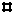 .......................................................................................................................................................................................................................................................con sede legale a ............................................................................... Via ..................................................................................... n. .............segnala che procederà alla coltivazione del riso in asciutta nell’anno    |__|__|__|__| negli appezzamenti inclusi nella fascia di rispetto catastalmente individuata nel :Dichiara inoltre di attenersi a quanto previsto dall’art. 5 del Regolamento Speciale della Coltivazione del Riso approvato dal Consiglio Provinciale del 22/01/1999.Data ................................................. .....                                                                   FIRMA …………………………………………… la presente deve essere presentata entro il 15 marzo di ogni annofogliomappale